УКРАЇНСЬКА ІНЖЕНЕРНО-ПЕДАГОГІЧНА АКАДЕМІЯФакультет технологічнийКафедра іншомовної підготовки, європейської інтеграції та міжнародного співробітництваСИЛАБУСІНОЗЕМНА МОВА (АНГЛІЙСЬКА)Харків, 20201. 	Коротка анотація до курсу - курс "Іноземна мова (англійська)" базується на комунікативному підході до навчання мові. На перший план висувається завдання практичного активного оволодіння англійською мовою. В основу розробки програми курсу такого типу покладено теорію комунікативного навчання мові (Communicative Language Teaching). Комунікативна програма обов'язково передбачає попереднє вивчення мовних потреб і вироблення компромісу між груповими та індивідуальними потребами. Програма курсу передбачає системне і комплексне застосування технічних засобів навчання (аудіо-, теле- і відеоапаратури), а також інші методичні засоби та прийоми, що сприяють вирішенню проблем навчання усній мові та ситуативній мовленнєвій спрямованості. Дисципліна забезпечує підготовку бакалаврів до спілкування англійською мовою з основних важливих напрямків повсякденної та професійної сфери, удосконалення вміння користуватися широким тематичним словником функціональної лексики в обсязі тематики.При вивченні курсу здобувачі освіти набувають компетентності:ЗК 1. Здатність застосовувати знання у практичних ситуаціях.ЗК 3. Здатність спілкуватися іноземною мовою.ЗК 4. Навички використання інформаційних і комунікаційних технологій.ЗК 5.Здатність до пошуку, опрацювання та аналізу інформації з різних джерел.Курс розрахований на студентів 1-го року навчання бакалаврської програми факультету Енергетики, енергозберігаючих технологій і автоматизації енергетичних процесів, вивчається протягом 1-го семестру і передбачає залік наприкінці семестру.2. 	Мета та завдання (цілі) курсу - опанування дисципліни в контексті підготовки бакалаврів полягає у формуванні іншомовної комунікативної компетентності у межах сфер і тем, окреслених навчальною програмою для забезпечення ефективного спілкування в повсякденному та професійному середовищі у відповідності до 3агальноєвропейських рекомендацій з мовної освіти та типової програми з англійської мови для професійного спілкування, яка встановила рівень В1+ ("незалежний користувач") як мінімально прийнятний рівень володіння іноземною мовою для бакалаврів.Основними завданнями дисципліни  є:розвиток умінь та навичок аудіювання, читання, говоріння і письма та вдосконалення розуміння англійського усного та письмового мовлення на основі автентичних адаптованих під рівень Intermediate (В1+) та неадаптованих, але відповідних за рівнем складності матеріалів за визначеною тематикою;формування здібностей до самооцінювання, взаємооцінювання та здатності до самостійного навчання;сприяння становленню критичного самоусвідомлення та вмінь спілкуватися і робити вагомий внесок в інтеркультурне освітнє середовище вищої школи, що перебуває у стані постійних змін;досягнення широкого розуміння важливих і різнопланових міжнародних соціокультурних проблем для того, щоб діяти належним чином у культурному розмаїтті повсякденних та професійних ситуацій.3. 	Формат навчальної дисципліни -Змішаний (blended) 4. 	Результати навчання 5.   Обсяг курсу6. Ознаки навчальної дисципліни:7. Пререквізити - англійська мова (в обсязі шкільної програми)8. Постреквізити –	інженерна та комп’ютерна графіка; основи програмування; інформаційні і комунікаційні технології; 	основи проектування систем автоматизації; виробнича практика.9. Технічне й програмне забезпечення та/або обладнання –проектор, комп’ютер, екран, динаміки.10. Політики курсу - усі завдання повинні бути виконані вчасно, необхідно відвідати 70 відсотків практичних занять, написати усі тести та модульні роботи, скласти залік.11. Календарно-тематичний план (схема)навчальної дисципліни12. Система оцінювання та вимогиЗагальна система оцінювання: Навчальна дисципліна оцінюється за 100-бальною шкалою. Робота здобувача впродовж семестру/залік- 73/27Шкала оцінювання з навчальної дисципліниШкала оцінювання: національна та ECTSУмови допуску до підсумкового контролю: Відпрацювання усіх модульних робіт;Самостійна робота здобувача впродовж навчального року оцінена не менше, ніж на 20 балів.13. Питання до залікуЗалік з іноземної (англійської) мови проводиться у тестовій формі. Зміст тестових питань охоплює навчальну програму дисципліни та складається з метою забезпечення перевірки знань, умінь і навичок студента з іноземної (англійської) мови. Загальна кількість тестових завдань – 27.14. Рекомендована література та інформаційні ресурсиОсновна (базова) літератураPhillips T. and Phillips A. (2017). Progressive Skills in English. Student’s Book. Level 1 (2nd ed). Garnet Education., 209 p.Phillips T. and Phillips A. (2017). Progressive Skills in English. Student’s Book. Level 2 (2nd ed). Garnet Education., 209 p.Додаткова (допоміжна) літератураПрактикум з практичної граматики англійської мови: навч. посібник для студ. денної та заоч. форм навч. інж. та інж.-пед. спец./ Г. І. Зеленін [та ін.] ; за ред. К. О. Ремізанцевої; Укр. інж.-пед. акад., Каф. іноземних мов. - Харків: Друкарня Мадрид, 2015. - 136 с.: табл., рис. - Бібліогр.: с. 132-133 (15 назв). - ISBN 978-617-7294-47-3Англійська мова. English for life (house andhome) : навч.-метод. посіб. з розвитку навичок усного мовлення для студ. першого курсу інж. та інж.-пед. спец. / О. А. Лебедєва, А.О. Подорожна ; Укр. інж.-пед. акад. – Харків : [Б. в.], 2015. – 105 с.Англійська мова. English for life (appearance) : навч.-метод. посіб. з усної практики для студ. I курсуінж. та інж.-пед. спец. / О. В. Бринцева, А. О. Подорожна ; Укр. інж.-пед. акад. – Харків : [б. в.], 2016. – 102 с.Інформаційні ресурсиhttps://elt.oup.com(Oxford University Press: English Language Teaching)https://eltngl.com (National Geographic Learning. English Language Teaching)https://www.cambridgeenglish.org (Cambridge Assessment English)https://www.pearson.com (Pearson English)www.bbc.co.uk (BBC Learning English)www.englishtips.org/ (Learning English Together: Educational Community)Зміст силабусу відповідає робочій програмі навчальної дисципліни.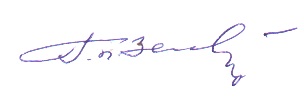 Завідувач кафедри  Геннадій ЗЕЛЕНІНКафедраКафедра іншомовної підготовки, європейської інтеграції та міжнародного співробітництва Department of Foreign Language Training, European Integration and International Cooperationhttp://fl.uipa.edu.ua/Назва навчальної дисципліниІноземна мова (Англійська)Foreign Language (English)Навчальна дисципліна ведеться англійською мовоюРівень вищої освітиМолодший бакалаврВикладач (-і)Кандидат педагогічних наук, доцент Корнюш Ганна В’ячеславівна (практичні);профайл викладача: http://fl.uipa.edu.ua/;контактний телефон: (057)733-19-59;електронна пошта: korniush@uipa.edu.uaАсистент Подорожна Аліна Олександрівна (практичні);профайл викладача: http://fl.uipa.edu.ua/;контактний телефон:(057)733-19-59;         електронна пошта: podorozhna@uipa.edu.uaСторінка дисципліни в системі дистанційної освіти УІПАhttp://do.uipa.edu.uaКонсультаціїОн лайн- консультації: Усі запитання можна надсилати на електронну пошту, вказану в цьому силабусі.Очікувані результати навчання (ПР)Складові результатів навчанняПР 3. Вміти застосовувати сучасні інформаційні технології та мати навички розробляти алгоритми та комп’ютерні програми з використанням мов високого рівня та технологій об’єктно-орієнтованого програмування, створювати бази даних та використовувати інтернет-ресурси.ПРН 3.1. Знання необхідного лінгвістичного діапазону англійської мови з достатнім лексичним та граматичним запасом для висловлювання на теми, які стосуються повсякденного та професійного життя.ПРН 3.2. Уміння читати із задовільним рівнем розуміння прості тексти на англійській мові, в яких викладено факти, що стосуються сфери інтересів студентів у повсякденному та професійному середовищі.ПРН 3.3. Здатність здійснювати онлайн обмін інформацією на англійській мові, який потребує простих пояснень на знайомі теми за умови доступу до онлайн інструментів; розміщувати в мережі Інтернет дописи про події, почуття, власний досвід; коментувати дописи інших користувачів.ПР 10. Вміти виконувати роботи з проектування систем автоматизації, знати зміст і правила оформлення проектних матеріалів, склад проектної документації та послідовність виконання проектних робіт з врахуванням вимог відповідних нормативно-правових документів та міжнародних стандартів.ПРН 10.1. Знання відмінностей між звичаями, звичками, правилами поводження, цінностями та ідеалами, характерними для власної спільноти та країни мови, що вивчається.ПРН 10.2. Уміння розуміти основний зміст чіткого нормативного мовлення на англійській мові, зокрема короткі розповіді на знайомі теми, що регулярно зустрічаються у повсякденному та професійному середовищі.ПРН 10.3. Уміння писати прості зв'язні тексти англійською мовою на різноманітні знайомі теми у межах своєї сфери інтересів.ПРН 10.4. Здатність без підготовки вступати в розмову англійською мовою довкола тем, які стосуються особистих інтересів, або тих, які пов'язані з повсякденним життям та професійною сферою.Види навчальних занятьКількість годин (кредитів)Форми поточного та підсумкового контролюПрактичні заняття48модульні роботиСамостійна робота42тестуванняВсього90 (3 кредита)Підсумковий контроль: залікНавчальний рікКурс(рік навчання)СеместрСпеціальність (спеціалізація),освітня програма (за необхідністю)Нормативна/вибіркова2020/202111 (осінь)151 Автоматизація та комп’ютерно-інтегровані технологіївибіркова (В)№тижняВид і номерзанятьТема заняття або завдання на самостійну роботуК-тьгодинЗмістовий модуль № 1. The World of University EducationЗмістовий модуль № 1. The World of University EducationЗмістовий модуль № 1. The World of University EducationЗмістовий модуль № 1. The World of University Education1-5Пр. заняття 1Freshers’s Week41-5Сам. робота 1Academic Life3,51-5Пр. заняття 2Living and Working at University41-5Сам. робота 2Doing Research3,51-5Пр. заняття 3Education in the UK41-5Сам. робота 3What is a good teacher?3,51-5Пр. заняття 4Getting into a University41-5Сам. робота 4A Personal Statement3,5Всього за змістовий модуль 1 – 30 год. (ПЗ – 16 год., СР – 14 год.)Всього за змістовий модуль 1 – 30 год. (ПЗ – 16 год., СР – 14 год.)Всього за змістовий модуль 1 – 30 год. (ПЗ – 16 год., СР – 14 год.)Змістовий модуль № 2. Daily LifeЗмістовий модуль № 2. Daily LifeЗмістовий модуль № 2. Daily LifeЗмістовий модуль № 2. Daily Life6-10Пр. заняття 5A time for everything46-10Сам. робота 5Body clocks3,56-10Пр. заняття 6Larks and owls: Sleep patterns46-10Сам. робота 6Offering and requesting; accepting and refusing3,56-10Пр. заняття 7Work, rest and play46-10Сам. робота 7Daily chores3,56-10Пр. заняття 8Average people?46-10Сам. робота 8Comparing theUSA and China3,5Всього за змістовий модуль 2 – 30 год. (ПЗ – 16 год., СР – 14 год.)Всього за змістовий модуль 2 – 30 год. (ПЗ – 16 год., СР – 14 год.)Всього за змістовий модуль 2 – 30 год. (ПЗ – 16 год., СР – 14 год.)Змістовий модуль № 3. Work and BusinessЗмістовий модуль № 3. Work and BusinessЗмістовий модуль № 3. Work and BusinessЗмістовий модуль № 3. Work and Business11-15Пр. заняття 9How to be a good employee411-15Сам. робота 9Reasons for Good Behaviour at Work3,511-15Пр. заняття 10Choosing a Career411-15Сам. робота 10So you want to be a ...3,511-15Пр. заняття 11Summer Job411-15Сам. робота 11How to be a good interviewee3,511-15Пр. заняття 12Selecting people for jobs411-15Сам. робота 12An interview process3,5Всього за змістовий модуль 3 – 30 год. (ПЗ – 16 год., СР – 14 год.)Всього за змістовий модуль 3 – 30 год. (ПЗ – 16 год., СР – 14 год.)Всього за змістовий модуль 3 – 30 год. (ПЗ – 16 год., СР – 14 год.)Всього з навчальної дисципліни – 90 год. (ПЗ – 48 год., СР – 42 год.)Всього з навчальної дисципліни – 90 год. (ПЗ – 48 год., СР – 42 год.)Всього з навчальної дисципліни – 90 год. (ПЗ – 48 год., СР – 42 год.)№Види робіт здобувачаОцінка1.Відвідування та виконання практичних занять0-362.Самостійна робота в дистанційному режимі0-253.Поточний модульний контроль0-124.Залік0-27Всього за навчальну дисципліну0-100Підсумкова оцінка Оцінка ECTSОцінка за національною шкалою(екзамен)Оцінка за національною шкалою(залік)90 – 100Авідмінно  зараховано82–89Вдобре зараховано74–81Сдобре зараховано64–73Dзадовільно зараховано60–63Е задовільно зараховано35–59FXнезадовільно з можливістю повторного складаннянезараховано0–34Fнезадовільно з обов’язковим повторним вивченням дисциплінинезараховано